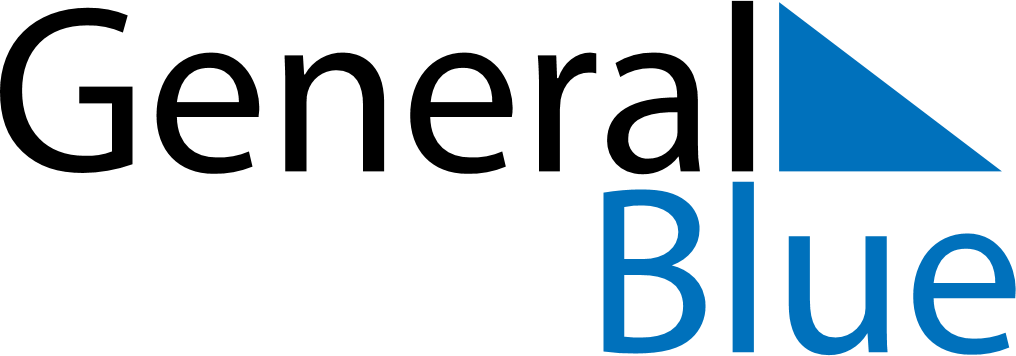 2025 – Q2Cabo Verde  2025 – Q2Cabo Verde  2025 – Q2Cabo Verde  2025 – Q2Cabo Verde  2025 – Q2Cabo Verde  2025 – Q2Cabo Verde  AprilMondayTuesdayWednesdayThursdayFridaySaturdaySundayApril123456April78910111213April14151617181920April21222324252627April282930AprilMayMondayTuesdayWednesdayThursdayFridaySaturdaySundayMay1234May567891011May12131415161718May19202122232425May262728293031MayJuneMondayTuesdayWednesdayThursdayFridaySaturdaySundayJune1June2345678June9101112131415June16171819202122June23242526272829June30Apr 18: Good FridayApr 20: Easter SundayMay 1: Labour DayJun 1: Children’s Day